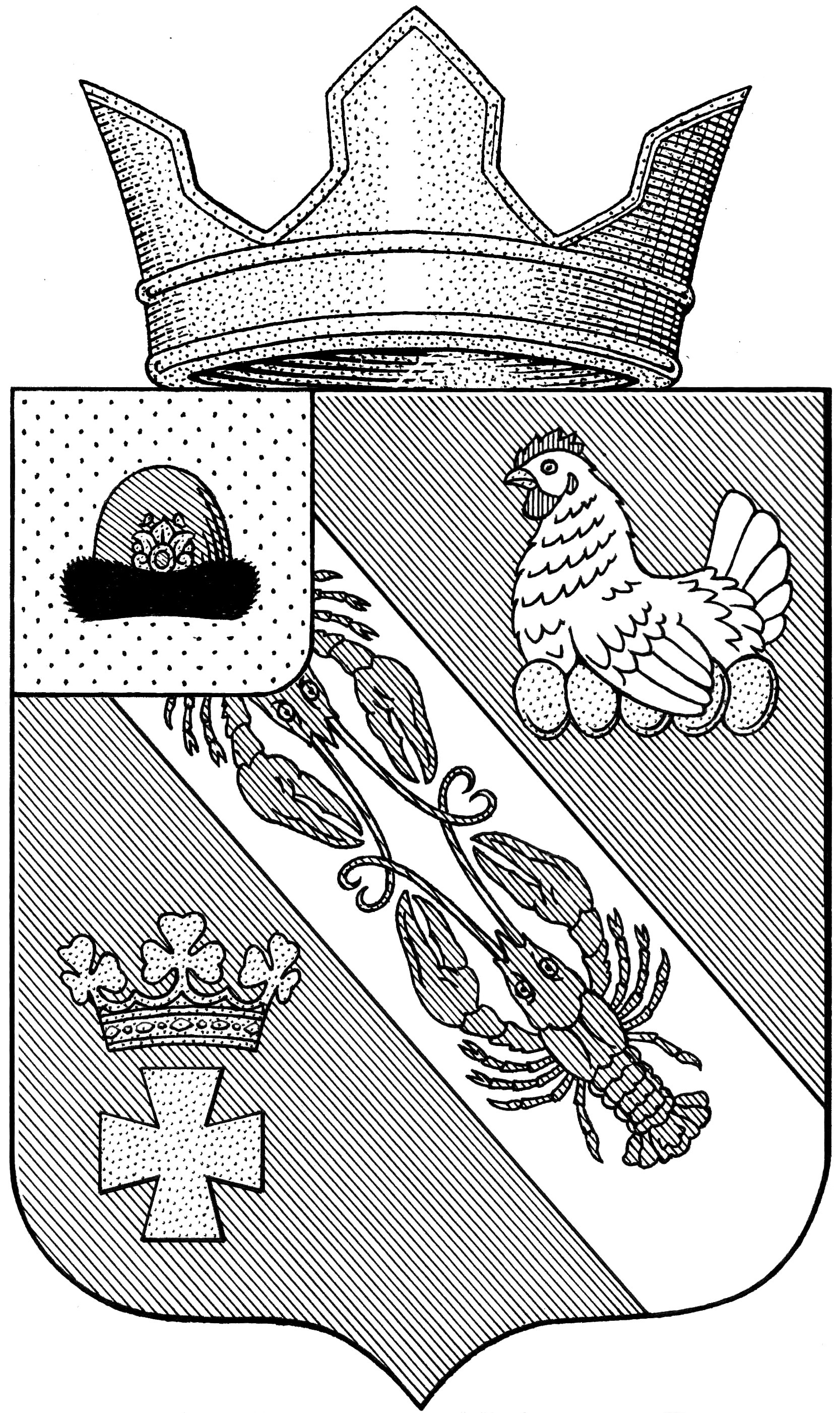 Муниципальное образование – ОКСКОЕ СЕЛЬСКОЕ ПОСЕЛЕНИЕ РязанскОГО муниципальнОГО районА Рязанской областиКОМИССИЯ ПО ПОДГОТОВКЕ И ПРОВЕДЕНИЮ ПУБЛИЧНЫХ СЛУШАНИЙ ПО ПРОЕКТУ БЮДЖЕТА МУНИЦИПАЛЬНОГО ОБРАЗОВАНИЯ – ОКСКОЕ СЕЛЬСКОЕ ПОСЕЛЕНИЕ РЯЗАНСКОГО МУНИЦИПАЛЬНОГО РАЙОНА РЯЗАНСКОЙ ОБЛАСТИ НА 2020 И  ПЛАНОВЫЙ ПЕРИОД 2021 И 2022 Г.Г.ЗАКЛЮЧЕНИЕ   от 03 декабря 2019 года                                                         	   п. ОкскийО результатах публичных слушаний по проекту бюджета муниципального образования – Окское сельское поселение Рязанского муниципального района Рязанской области на 2020 и  плановый период 2021 и 2022 г.г. Тема публичных слушаний: проект бюджета муниципального образования – Окское сельское поселение Рязанского муниципального района Рязанской области на 2020 и  плановый период 2021 и 2022 г.г.Основание для проведения публичных слушаний: решение Совета депутатов муниципального образования – Окское сельское поселение  от 18.11.2019 года № 85 «О назначении публичных слушаний по проекту бюджета муниципального образования – Окское сельское поселение Рязанского муниципального района Рязанской области на 2020 год и на плановый период 2021 – 2022 годов».Организатор публичных слушаний: комиссия по подготовке и проведению публичных слушаний по проекту бюджета муниципального образования – Окское сельское поселение Рязанского муниципального района Рязанской области на 2020 год и на плановый период 2021 – 2022 годов (далее по тексту - комиссия), образованная на основании вышеуказанного решения Совета депутатов.Официальная публикация объявления о назначении публичных слушаний в «Информационном вестнике Окского сельского  поселения» опубликовано решение Совета депутатов муниципального образования – Окское сельское поселение от 18.11.2019 года № 85 «О назначении публичных слушаний по проекту бюджета муниципального образования – Окское сельское поселение Рязанского муниципального района Рязанской области на 2020 год и на плановый период 2021 – 2022 годов».Место проведения: МБУК «Окский ПДК», пос. Окский, 13Время проведения:  14.00 час.Дата проведения:  03.12.2019 годаПредложений и замечаний по предмету публичных слушаний заранее не поступало.В ходе публичных слушаний предложений и замечаний от участников публичных слушаний также не поступило.Количество участников публичных слушаний – 16 (шестнадцать) человек. Комиссия с учетом протокола проведения публичных слушаний по проекту бюджета муниципального образования – Окское сельское поселение Рязанского муниципального района Рязанской области на 2020 год и на плановый период 2021 – 2022 годов от 03.12.2019 года № 1 пришла к следующему заключению:1.  Рекомендовать Совету депутатов Окского сельского поселения утвердить проект бюджета муниципального образования – Окское сельское поселение Рязанского муниципального района Рязанской области на 2020 год и на плановый период 2021 – 2022 годов2. Настоящее заключение подлежит опубликованию в «Информационном вестнике» и размещению на официальном сайте муниципального образования – Окское сельское поселение в сети Интернет.Председатель комиссии 							           Л.А. ПопругаСекретарь комиссии                                                                                     З.Е. Бруйкова